RELATIONSCIRKEL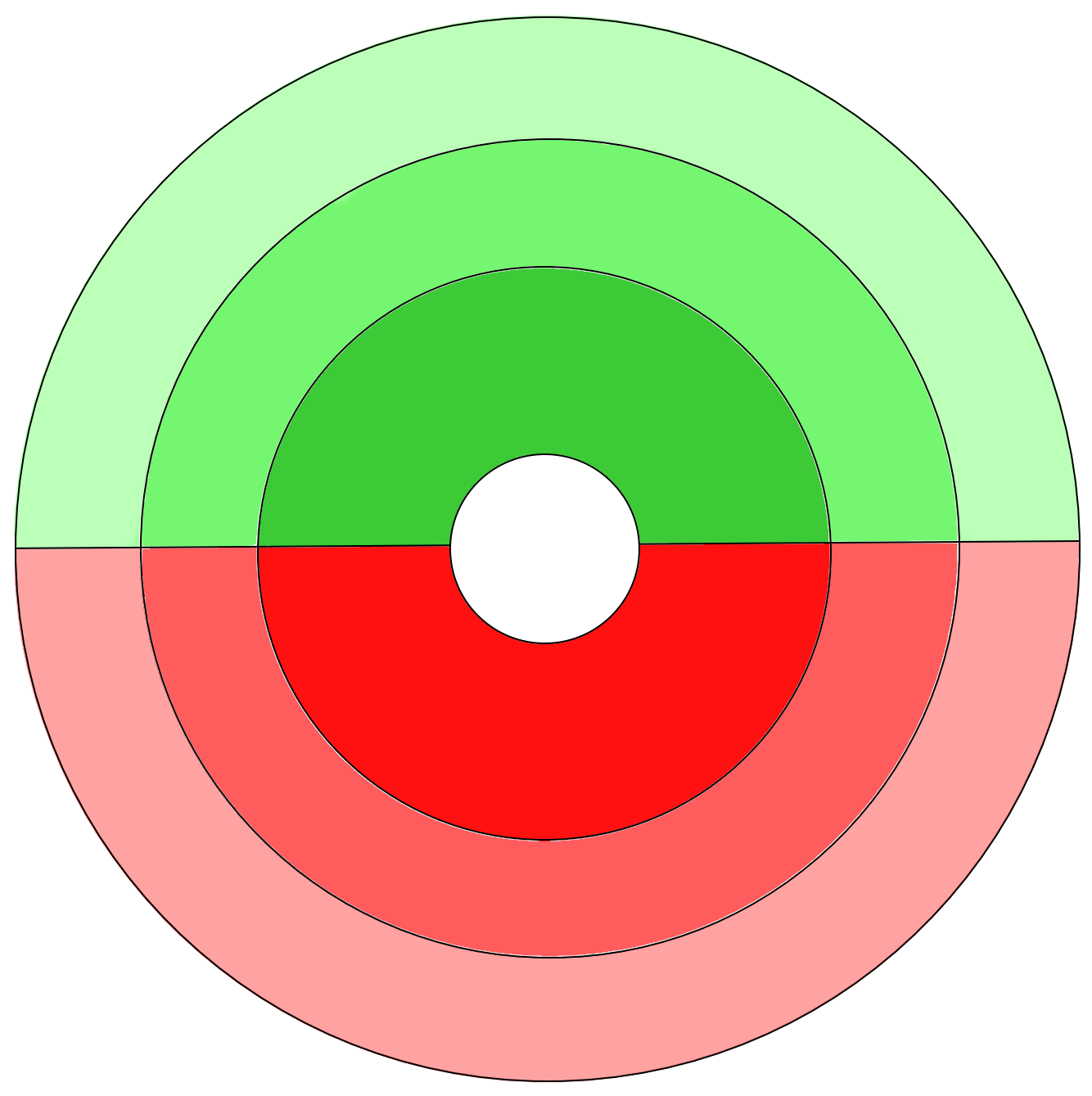 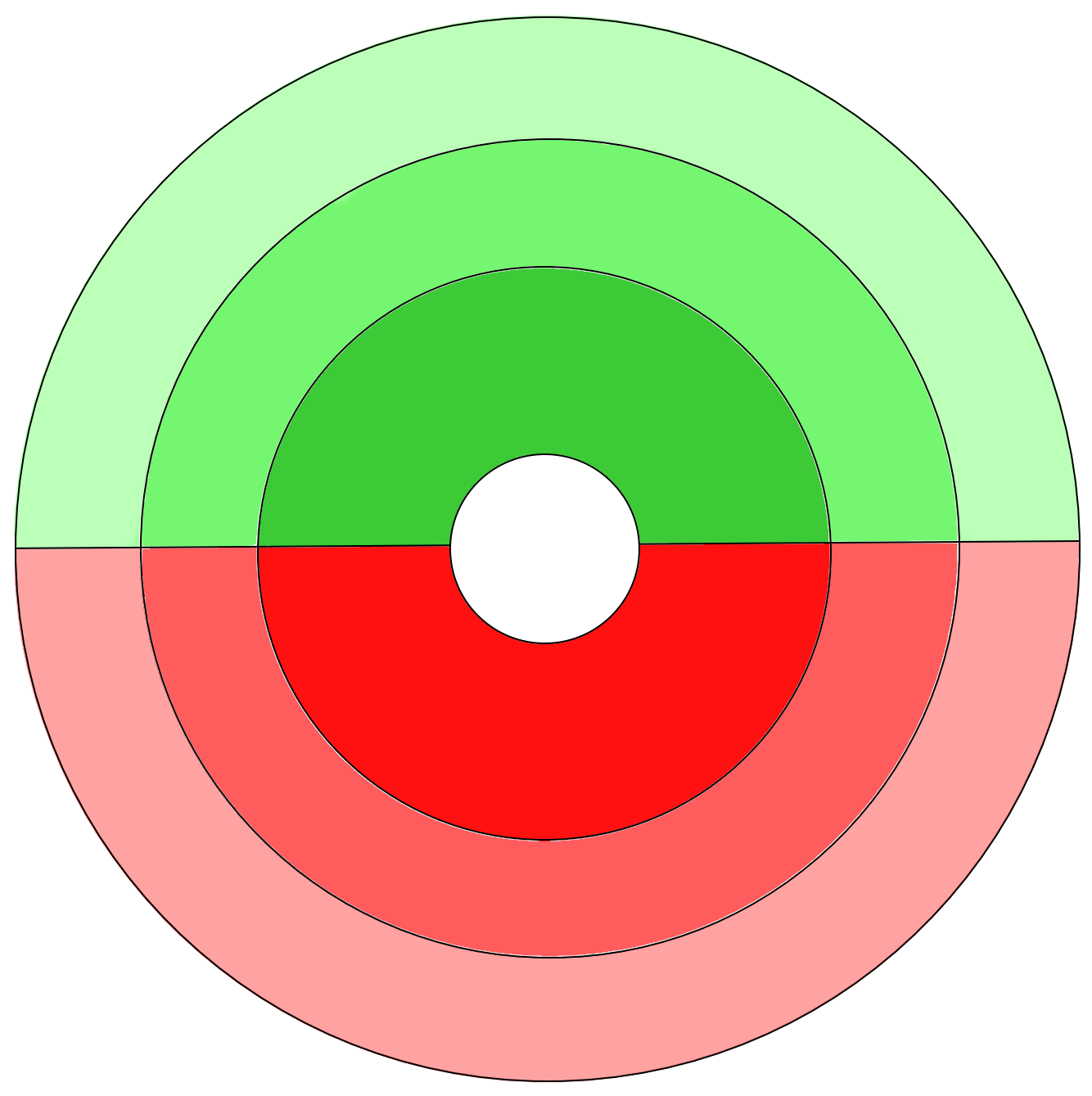 